Neshoba Central Elementary School5th Grade Supply List2023-20242 Black & White Speckled Composition Books (Journals)2 Plastic Pocket Folder2 (12 Packs) #2 Pencils (wooden) 2 Pack of 4-count Expo Markers (Chisel Tip)2 Pack of 4-count Expo Markers (Fine Tip) 1 Pack of Highlighters (4 count)2 Packs of Wide Ruled Loose-Leaf Notebook Paper2 Individual 1 Subject Notebooks2 Pack of Colored Pencils1 Pack of Markers1 Elmers Glue1 Pair of Scissors (age appropriate)1 Pack of Sticky Notes1 Packs of (3.5 X 5) Lined Note Cards2 Boxes of Kleenex4 Rolls of Paper Towels1 Clorox Wipes2 Germ-X1 Lysol Spray1 Pair of Earbuds/headphonesGirls- 1 pack of colorful cardstock	1 pack of gallon size ziploc bagsBoys- 1 pack of white or colored printer paper	1 pack of QUART size ziploc bags* Pencil pouch is optional 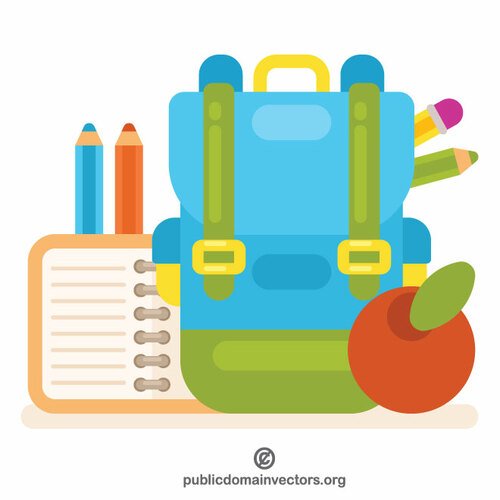 